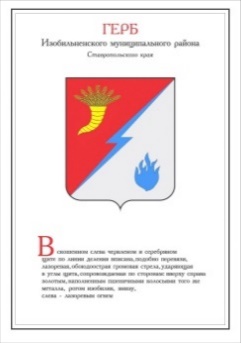 Заключениена проект постановления администрации Изобильненского городского округа Ставропольского края «О внесении изменений в муниципальную программу Изобильненского городского округа Ставропольского края «Социальная поддержка граждан»Заключение Контрольно-счетного органа Изобильненского городского округа Ставропольского края (далее – КСО) составлено по итогам проведения финансово-экономической экспертизы проекта постановления администрации Изобильненского городского округа Ставропольского края «О внесении изменений в  муниципальную программу Изобильненского городского округа Ставропольского края «Социальная поддержка граждан» (далее Программа), утвержденную постановлением администрации Изобильненского городского округа Ставропольского края от 29 декабря 2020 г. № 1878 (далее – Проект постановления), в соответствии со Стандартом внешнего муниципального финансового контроля «Финансово-экономическая экспертиза проектов муниципальных программ», утвержденным распоряжением Контрольно-счетного органа Изобильненского городского округа Ставропольского края от  16.11.2021 № 6, на основании статьи 157 Бюджетного кодекса Российской Федерации, статьи 8 Положения о Контрольно-счетном органе Изобильненского городского округа Ставропольского края, утвержденного решением Думы Изобильненского городского округа Ставропольского края от 22.10.2021 № 550.Принятие предлагаемого Проекта обусловлено вступлением в силу решения Думы Изобильненского городского округа Ставропольского края от 29 апреля 2022 года № 600 «О внесении изменений в решение Думы Изобильненского городского округа Ставропольского края 17 декабря 2021 года № 565 «О бюджете Изобильненского городского округа Ставропольского края на 2022 год и плановый период 2023 и 2024 годов», а также необходимостью привести  отдельные пункты Паспорта Подпрограммы «Социальное обеспечение населения» Программы в соответствие с Законом Ставропольского края от 11 декабря 2009 года № 92-кз(в редакции 05.04.2022 года) «О наделении органов местного самоуправления муниципальных и городских округов в Ставропольском крае отдельными государственными полномочиями Российской Федерации, переданными для осуществления органам государственной власти субъектов Российской Федерации, и отдельными государственными полномочиями Ставропольского края в области труда и социальной защиты отдельных категорий граждан» (далее –Закон № 92-кз).В соответствие с Законом № 92-кз, Пенсионному фонду Российской Федерации передают отдельные государственные полномочия, исполняемые в настоящее время органами местного самоуправления муниципальных и городских округов. В связи с чем, признаны утратившими силу пункты 3-4, 24-26 статьи 1 Закона № 92-кз (назначение единовременного пособия беременной жене военнослужащего, проходящего военную службу по призыву, и государственных пособий гражданам, имеющих детей в соответствии с Федеральным законом № 81-ФЗ, а также предоставления инвалидам (в том числе детям-инвалидам), имеющим транспортные средства в соответствии с медицинскими показаниями, или их законным представителям компенсации страховых премий по договору обязательного страхования гражданской ответственности владельцев транспортных средств в соответствии с Федеральным законом № 40-ФЗ). Таким образом, вышеперечисленные пособия исключаются из перечня основных мероприятий Подпрограммы «Социальное обеспечение населения» муниципальной программы Изобильненского городского округа Ставропольского края «Социальная поддержка граждан».На основании вышеперечисленного, Проектом постановления вносятся изменения в части:1. В Приложение 1 «Подпрограммы «Социальное обеспечение населения» к Программе в разделе «Характеристика основных мероприятий Подпрограммы»:-из основного мероприятия 1 «Предоставление мер социальной поддержки отдельным категориям граждан в Изобильненском городском округе Ставропольского края» исключается мероприятие - предоставление инвалидам (в том числе детям-инвалидам), имеющим транспортные средства в соответствии с медицинскими показаниями, или их законным представителям компенсации страховых премий по договору обязательного страхования гражданской ответственности владельцев транспортных средств;- из основного мероприятия 2 «Предоставление мер социальной поддержки семьям и детям в Изобильненском городском округе Ставропольского края» исключаются выплаты: пособия по беременности и родам женщинам, уволенным в период беременности, отпуска по беременности и родам, и лицам, уволенным в период отпуска по уходу за ребенком в связи с ликвидацией организаций, прекращением физическими лицами деятельности в качестве индивидуальных предпринимателей, прекращением полномочий нотариусами, занимающимися частной практикой, и прекращением статуса адвоката, а также в связи с прекращением деятельности иными физическими лицами, чья профессиональная деятельность в соответствии с федеральными законами подлежит государственной регистрации и (или) лицензированию; единовременного пособия женщинам, вставшим на учет в медицинских организациях в ранние сроки беременности, уволенным в период беременности, отпуска по беременности и родам, и лицам, уволенным в период отпуска по уходу за ребенком в связи с ликвидацией организаций, прекращением физическими лицами деятельности в качестве индивидуальных предпринимателей, прекращением полномочий нотариусами, занимающимися частной практикой, и прекращением статуса адвоката, а также в связи с прекращением деятельности иными физическими лицами, чья профессиональная деятельность в соответствии с федеральными законами подлежит государственной регистрации и (или) лицензированию; единовременного пособия при рождении ребенка женщинам, уволенным в период беременности, отпуска по беременности и родам, лицам, уволенным в период отпуска по уходу за ребенком в связи с ликвидацией организаций, прекращением физическими лицами деятельности в качестве индивидуальных предпринимателей, прекращением полномочий нотариусами, занимающимися частной практикой, и прекращением статуса адвоката, а также в связи с прекращением деятельности иными физическими лицами, чья профессиональная деятельность в соответствии с федеральными законами подлежит государственной регистрации и (или) лицензированию, и лицам, не подлежащим обязательному социальному страхованию на случай временной нетрудоспособности и в связи с материнством, в том числе обучающимся по очной форме обучения в профессиональных образовательных организациях, образовательных организациях высшего образования, образовательных организациях дополнительного профессионального образования и научных организациях (за исключением единовременного пособия при рождении ребенка женщинам, проходящим военную службу по контракту).2. В связи с исключением вышеуказанных пособий из перечня основных мероприятий, вносятся изменения в Приложение 6 «Объёмы и источники финансового обеспечения муниципальной программы Изобильненского городского округа Ставропольского края «Социальная поддержка граждан», исключающие финансирование данных пособий.3. Объёмы финансирования муниципальной программы Изобильненского городского округа Ставропольского края «Социальная поддержка граждан», предусмотренные данным Проектом постановления, соответствуют ассигнованиям,  утвержденным решением Думы Изобильненского городского округа Ставропольского края от 29 апреля 2022 года № 600 «О внесении изменений в решение Думы Изобильненского городского округа Ставропольского края 17 декабря 2021 года № 565 «О бюджете Изобильненского городского округа Ставропольского края на 2022 год и плановый период 2023 и 2024 годов», на реализацию данной программы.Представленный Проект постановления соответствует Порядку разработки, реализации и оценки эффективности муниципальных программ Изобильненского городского округа Ставропольского края и Методическим указаниям по разработке и реализации муниципальных программ Изобильненского городского округа Ставропольского края.Замечания по итогам финансово-экономической экспертизы данного Проекта постановления отсутствуют.Председатель Контрольно-счетного органаИзобильненского городского округаСтавропольского края                                                                            Г.В. ЮшковаИнспектор Контрольно-счетного органаИзобильненского городского округаСтавропольского края                                                                           О.В. НовиковаКОНТРОЛЬНО-СЧЕТНЫЙ ОРГАНИЗОБИЛЬНЕНСКОГОГОРОДСКОГО  ОКРУГАСТАВРОПОЛЬСКОГО  КРАЯЛенина ул., д. 15, г. Изобильный, 356140тел. 8 (86545) 2-02-16, факс 2-77-85E-mail krkizob@mail.ruОГРН 1172651021388, ИНН 2607022425,ОКПО 19690007____________№_______________на   03-3/8244    от  21.06.2022____Главе Изобильненского городского округа Ставропольского края В. И. КозловуПредседателю ДумыИзобильненского городского округа Ставропольского края А.М. Рогову